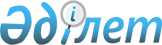 О внесении изменений в постановление акимата от 23 января 2012 года № 148
"Об установлении квоты рабочих мест для несовершеннолетних выпускников
интернатных организаций и лиц, освобожденных из мест лишения свободы"
					
			Утративший силу
			
			
		
					Постановление акимата Абайского района Восточно-Казахстанской области от 30 января 2013 года № 351. Зарегистрировано Департаментом юстиции Восточно-Казахстанской области 19 февраля 2013 года № 2886. Утратило силу в связи с истечением срока применения (письмо аппарата акима Абайского района Восточно-Казахстанской области от 25 апреля 2013 года № 1051)

      Сноска. Утратило силу в связи с истечением срока применения (письмо аппарата акима Абайского района Восточно-Казахстанской области от 25.04.2013 № 1051).

      

      

      Примечание РЦПИ.

      В тексте документа сохранена пунктуация и орфография оригинала.

      

      

      В соответствии с подпунктами 13), 14), 14-3) пункта 1 статьи 31 Закона Республики Казахстан от 23 января 2001 года «О местном государственном управлении и самоуправлении в Республике Казахстан», подпунктами 5-5), 5-6) статьи 7 Закона Республики Казахстана от 23 января 2001 года «О занятости населения», в целях социальной защиты лиц, состоящих на учете службы пробации уголовно-исполнительной инспекции, а также лиц, несовершеннолетних выпускников интернатных организаций и лиц, освобожденных из мест лишения свободы испытывающих трудности в поиске работы, для обеспечения их занятости, акимат Абайского района ПОСТАНОВЛЯЕТ:



      1. Внести в постановление акимата района от 23 января 2012 года № 148 «Об установлении квоты рабочих мест для несовершеннолетних выпускников интернатных организаций и лиц, освобожденных из мест лишения свободы» (зарегистрировано в Реестре государственной регистрации нормативных правовых актов за № 5-5-137, опубликовано в газетах «Абай елі» от 9–15 апреля 2012 года № 14» следующие изменения:



      Заголовок к постановлению изложить в новой редакции:

      «Об установлении квоты рабочих мест для лиц, состоящих на учете службы пробации уголовно-исполнительной инспекции, а также лиц, освобожденных из мест лишения свободы, и несовершеннолетних выпускников интернатных организаций»;



      Пункт 1 изложить в следующей редакции:

      «1. Установить квоту рабочих мест для лиц, состоящих на учете службы пробации уголовно-исполнительной инспекции, а также лиц, освобожденных из мест лишения свободы, и несовершеннолетних выпускников интернатных организаций в размере один процент от общей численности рабочих мест».



      2. Контроль за выполнением настоящего постановления возложить на заместителя акима Абайского района Лдибаеву Е. А.



      3. Настоящее постановление вводится в действие по истечении десяти календарных дней после дня его первого официального опубликования.

      

      

      Аким района                                Т. Мусапирбеков
					© 2012. РГП на ПХВ «Институт законодательства и правовой информации Республики Казахстан» Министерства юстиции Республики Казахстан
				